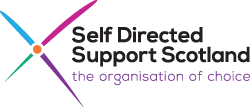 Self Directed Support: The reality‘The experience of SDS Implementation in East Scotland’Wednesday 2nd November 10.30am – 2.30pm –Rothes Hall, Glenrothes Fife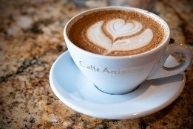              10am: Tea and Coffee 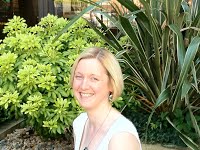 10.30am: Welcome from Self Directed Support Scotland         Setting the scene – SDSS Research - Aims of the day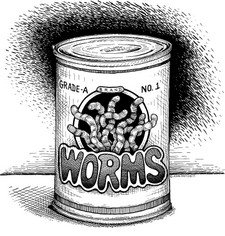 10.45am: Looking at the difficulties and challenges for                    people trying to access support under SDS 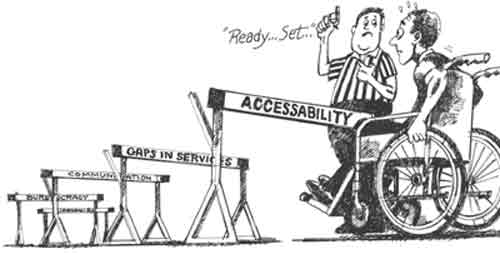 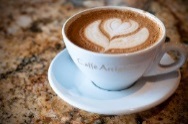  11.30am: Coffee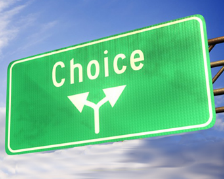 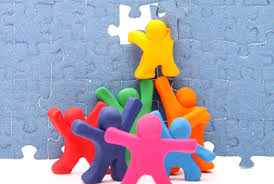 11.45am: Looking at good practise                   and it’s key features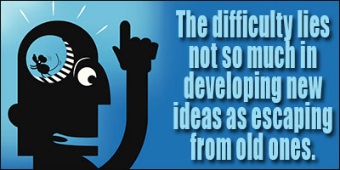 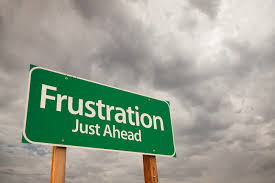 12.30pm: Addressing the barriers to                   accessing support under SDS (Part 1)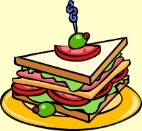               1.15pm: Lunch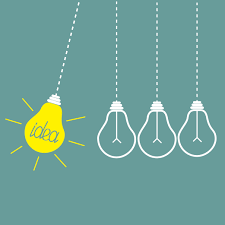 1.45pm: Next Steps: Creating an Agenda for Change -                   At a Local, Regional and National level (Part 2)2.30pm: Finish